Southminster Presbyterian Church 24th Sunday after Pentecost or 36th Sunday of Covid19 November 15, 20209:30 a.m. Find the link for the service on one of these sites:1) our Facebook page: https://www.facebook.com/SouthminsterGlenEllyn/
2) our web site: https://www.southminsterpc.org/worship-videos
3) our YouTube channel:
https://www.youtube.com/channel/UCPgWICngOvkmR1OXgCG_wiA/videosIf the video feed is interrupted during the service, exit the live video. Wait a minute or two, and then log back in. The video feed should be restored in about1-2 minutes after an interruption and becomes PART 2 of the worship service.Please put your phones and computers in airplane mode anywhere in the building.
 1	Gathering Music: Hymns 716-728 from Glory to God hymnalYou’re at the right place online if you’re hearing the gathering music. It is on a loop and lasts for 15 minutes. 2	Welcome, Announcements, and Moment for Mission 3 	Lighting the Candles Come, Holy Spirit. May the fruit of the Spirit live in us: love, joy, peace, patience, kindness, generosity, faithfulness, gentleness, and self-control. 
Come, Holy Spirit, come. 4	Improvisational Prelude 5	Call to Worship  	   	(Isaiah 6)	Leader:	Who will go for the Lord?	People:	Here we are, Lord, hands, heads, feet, and hearts given to God!	All:	Let us worship God. 6	Hymn 1:   	Holy, Holy, Holy! Lord God Almighty!  (verses 1, 3)	Holy, holy, holy! Lord God Almighty!Early in the morning our song shall rise to thee.Holy, holy, holy! merciful and mighty!God in three persons, blessed Trinity!Holy, holy, holy! though the darkness hide thee,Though the eye of sinfulness thy glory may not see,Only thou art holy; there is none beside theePerfect in power, in love and purity.7	Prayer of Confession: 		Lord, there have been times when our hearts break, we are tired, we are worn, and your love has held us together. There have also been times when we run from your love and grace and even withhold it from others. We also confess that at times our hearts have been hard as rocks. Give us hearts for love alone, in the name of Jesus Christ, who is both savior and Lord. Amen.        		(Time of silence for personal prayer and confession)    	8	Declaration of the Grace of God/Assurance of Pardon    	(2 Corinthians 5:16-19, edited)	Leader:	From now on, therefore, we regard no one from a human point of view.	People:	So if anyone is in Christ, there is a new creation:	Leader:	Everything old has passed away;	People:	See, everything has become new! 	All:	We declare the good news! In Jesus Christ we are forgiven. Alleluia!9	Response 582:  	Glory to God, Whose Goodness Shines on Me Glory to God, whose goodness shines on me,And to the Son, whose grace has pardoned me,And to the Spirit, whose love has set me free.As it was in the beginning, is now and ever shall be. Amen.World without end, without end. Amen.World without end, without end. Amen.World without end, without end. Amen.As it was in the beginning, is now and ever shall be. Amen.10	The Passing of the Peace11	Word with Children 	 	Christine Olfelt12	Prayer for Illumination     13     Scripture Lessons: Isaiah 6:1-5 	                                   Isaiah 7:10-1214    Sermon:	“Leaning into the Light: Isaiah”   	15	Saying What We Believe/Affirmation of Faith  (unison)	  from the Confession of Belhar 10.3 edited  
 		                      	(Ephesians 3:18-20, Galatians 6:2, 2 Corinthians 1:3-4)We believe that together we come to know the height and the breadth and the depth 
of the love of Christ; together we are built up to the stature of Christ, to the new humanity; together we know and bear one another’s burdens, thereby fulfilling the law
 of Christ; that we need one another and we are to upbuild one another, admonishing 
and comforting one another. We are the church.16	Hymn: 	Come As You Are  	Crowder/Maher/GloverCome out of sadness from wherever you’ve been.Come broken-hearted, let rescue begin.Come find your mercy. O sinner, come kneel;Earth has no sorrow that Heaven can’t heal.Earth has no sorrow that Heaven can’t heal.Lay down your burdens, lay down your shame.All who are broken lift up your face.O wanderer, come home; you’re not too far.So lay down your hurt, lay down your heart,Come as you are.There’s hope for the hopeless and all those who’ve strayed:Come sit at the table, come taste the grace.There’s rest for the weary, rest that endures.Earth has no sorrow that Heaven can’t cure.So lay down your burdens, lay down your shame.All who are broken lift up your face.O wanderer, come home; you’re not too far.So lay down your hurt, lay down your heart,Come as you are. Come as you are.Fall in His arms. Come as you are.There’s joy in the morning, O sinner, be still.Earth has no sorrow that Heaven can’t heal.Earth has no sorrow that Heaven can’t heal.So lay down your burdens, lay down your shame.All who are broken lift up your face.O wanderer, come home; you’re not too far.So lay down your hurt, lay down your heart,Come as you are. Come as you are.Come as you are. Come as you are.17	Prayers of the People and the Lord’s Prayer    		Leader:	Lord, in your mercy, 		People:	hear our prayers.   The Lord’s Prayer:Our Father who art in heaven, hallowed be thy name. Thy kingdom come, 
thy will be done, on earth as it is in heaven. Give us this day our daily bread; 
and forgive us our debts, as we forgive our debtors; and lead us not into
temptation, but deliver us from evil. For thine is the kingdom and the power 
and the glory, forever. Amen. 	Offering of Ourselves and Our Gifts18	Offertory:  	How Great Thou Art19	*Doxology 		Hymnal  #606Praise God, from whom all blessings flow;Praise Him all creatures here below;Praise Him above, ye heavenly host;Praise Father, Son, and Holy Ghost. Amen.20	Prayer of Thanksgiving and Dedication  21	Hymn 69: 	I, the Lord of Sea and Sky  (verse 3)I, the Lord of wind and flame, I will tend the poor and lame.I will set a feast for them. My hand will save.Finest bread I will provide till their hearts be satisfied.I will give my life to them. Whom shall I send?Here I am, Lord. Is it I, Lord?I have heard you calling in the night.I will go, Lord, if you lead me.I will hold your people in my heart.22	Charge and Benediction   	Leader:	Now go and serve the Lord,	All:	For we are blessed to be a blessing! Alleluia! Amen!23	Postlude	Participants and Technical CrewRev. Wendy Boden, Dr. Christine OlfeltMusicians: Tom Anderson, David Kozich, Paul Jeziorski, Linda Wolf Jeziorski, Lynn FerinoTech support: Ron Birchall, David Kozich, Chris Kozich, Blair Nelson  The flowers today are from Barb Doppelt celebrating the life of Andy, whose birthday would have been November 18.Join us for Zoom fellowship at 10:30 following the worship service.
Join Zoom Meeting: https://us02web.zoom.us/j/84712569505 
Meeting ID: 847 1256 9505
This link is good from Nov. 8 through Dec. 20!
You are invited to join us on Facebook (https://www.facebook.com/SouthminsterGlenEllyn/), where we have a live sharing of “Heart to Heart” Tuesday-Friday at 4:16 p.m. 

We’re also live on Sunday morning for worship at 9:30 a.m. 
Find us at https://www.facebook.com/SouthminsterGlenEllyn/

You can also find links to recordings of the weekday sessions and Sunday services posted on our web site: https://www.southminsterpc.org/worship-videos or by going to our YouTube channel:
https://www.youtube.com/channel/UCPgWICngOvkmR1OXgCG_wiA/videos

Sunday Morning Adult Ed. Bible Study – 11:15!  For three transgressions and for four, we continue our study of the prophet Amos, likely the first of the writing prophets. We have a different Zoom link for this session only, and will resume using the link from past weeks after this Sunday. Join us at 11:15 for study, conversation, laughter, and better fellowship than comes by discussing the weather. Follow this link:  Join Zoom Meeting  https://benu.zoom.us/j/84897127132?pwd=ajVpVmh2NEd6QzVUWExqTGt1cmJXQT09
If you want to go in directly from Zoom, use the following: Meeting ID: 848 9712 7132, Passcode: 1vLnaS

Women's Bible Study is starting  LifeChange study of 1 and 2 Samuel via Zoom. Right now we have a schedule for Sunday Nov. 8 and Sunday Nov. 15th at 7-8:30 p.m. If interested, please contact Tricia Smith (630) 858-6520.


Notes from Blair Youth:  Sadly, COVID positivity rates are up, so we are returning to online P&G. Join us at 5:30 p.m. (note the change in time, to give you a chance to eat). We will Zoom games, chatter, and deep thoughts until 7:00 p.m. Hopefully, our Floridians can join us. Follow this link: Gary Nelson is inviting you to a scheduled Zoom meeting. https://benu.zoom.us/j/87327645867?pwd=dmFRK2p0VHQvRDlLZ3lZd084cmNpUT09If you want to go in directly from Zoom, use the following:  Meeting ID: 873 2764 5867,  Passcode: b8NXg8Sleep Out Saturday:  Thank yous and more thank yous to all who supported our SOS sleepers last Saturday night through prayers, well-wishes, and donations. Our crew of thirteen intrepid sleepers raised $3,175 for Bridge Communities’ Transitional Housing Program, which helps homeless families to get off the streets permanently. If you would still like to donate, I am sure they won’t refuse you! Go to: https://www.bridgecommunities.org/group117. A hearty well-done to two Salins, two Sundquists, two Schmidts, two McIntyres, two Hammers, and two Johnsons.  Just like Noah’s Ark, we come by twos!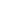 Notes from Christine Olfelt: 
Our Thursday night (7:00) virtual thematic Bible Study is proving to engender interesting conversation. The study will continue this week. Watch for the details to be posted in Wednesday’s eNotes. Word with Children: Have you helped with our Word with the Children in the past?  Are you interested in giving more of these important talks? Please contact Christine@southminsterpc.org and we’ll work with your availability and comfort level. We are happy to have your contribution be pre-recorded.

Kids and artistic types
We have had so much fun other years, making and selling Christmas gift tags to purchase mittens for Share the Spirit. This year, Southminster has also been asked to provide mittens (scroll down a little way to find Share the Spirit), but we can’t do the gift tag thing. In order to send a little of Jesus’ love along with the mittens we do provide, let’s make some Christmas cards. I will include ideas in your bulletin each week in November to get you started. And if you have a school project that requires you to write or draw, maybe you can do double duty by writing a Christmas note. Please drop your completed projects off at church. Or if you’re techy, you can make electronic art and email it to me to print. Thanks from Dr. Christine

Christmas Program: 
If you have a part to tape on your own for our Christmas Program, please arrange to be done if all possible today – arranging and formatting all these pieces will be a long process for me. I’m so excited by how people are coming together to make this a safe and meaningful Christmas program.

Christine Olfelt



Stewardship: On behalf of the Stewardship Ministry, thank you to all who have responded with a pledge for 2021. If you are not one of them, or if your pledge has not yet arrived, you may be receiving an email or note in the mail this week. It would be a great help if you would please let us know your intentions as soon as possible.  

You are welcome to respond by sending your pledge card to Southminster. Or, you may make your confidential pledge by contacting Chris Kozich directly, by email to kintonck@gmail.com, or by text or phone to 630-673-4286. If she does not answer, please leave a message for Chris Kozich, and let her know if you need her to return your call.


“Share the Spirit” of Christmas with the families supported by the People’s Resource Center (PRC)
Last chance to buy Jubilee Bucks for PRC’s Share The Spirit is today, November 15th. Details for ordering Jubilee Bucks gift cards are below. 
Donations of hats and mittens for children and youth up to age 17 must be delivered to the Freys’ front porch by Sunday, November 29.


Easter Task Force Meeting today, November 15, at 11:00 a.m.
Join Zoom Meeting:
https://us02web.zoom.us/j/87540056593?pwd=ZTJseW9HV0NrR2piSzRLalo0WEVadz09
Meeting ID: 875 4005 6593
Passcode: 707920
One tap mobile: +13126266799,,87540056593#,,,,,,0#,,707920# US (Chicago)
Dial by your location:         +1 312 626 6799 US (Chicago)


Presbyterian Readers will meet via Zoom this Wednesday, November 18, at 7:00 p.m. to discuss The Women by T.C. Boyle. Note: This is a new meeting invitation. Please use this link to access the meeting:https://us02web.zoom.us/j/89500897497?pwd=Wmp4b3ZuWkxMY1VUSGx5amQ5bTBqQT09
Meeting ID: 895 0089 7497
Passcode: 384694If you need a dial-in number to connect by phone, please contact Heidi Shierry.

We are looking for people who would like to assist in our worship services: liturgists, musicians, offering the Word with Children. You may choose to pre-record your part in the sanctuary. Please let Wendy know if you are willing to participate.    


The Deacons would like to know if anyone may have older iPads or tablets that are no longer in use. If so, please let Lynn Ferino know (lynnferino1188@comcast.net or 630-272-2269). The Deacons are looking into an idea for how they might be used, and would like to know if there are any available. Thank you! 

Jubilee Bucks (from Bobbi Frey):   
Order Jubilee Bucks today, November 15, Today is your last chance to order Share The Spirit gift cards. Order by emailing bobbifrey@aol.com no later than 9:00 p.m. 
Gifts cards requested for Share the Spirit are:
Amazon $10 and $25 (2.25% to SPC) 
Jewel $10 and $25 (4.0% to SPC) 
Target $10 and $25 (2.5% to SPC) 
Walmart $10 and $25 (2.5% to SPC)
Be sure Bobbi knows which cards you’re ordering for STS and which are for you.

Our schedule for selling will be changed up a bit for the rest of 2020. We will sell on Nov. 29 and Dec. 13, starting up again Jan. 3, 2021.

Donations for PRC (also from Bobbi Frey): 
It is amazing how for 34 weeks we have been delivering a trunk (or more) of food to PRC! Your generosity is overwhelmingly! New clients are continually signing up. Plus from now till the end of the year, clients are able to use the food pantry weekly instead of twice a month. They are given a grocery cart filled with canned goods, produce, meat, and paper goods. This is an incredible mission we are supporting! The donation box is out on our front porch 24/7 at 2S033 Taylor.


Care Notes:   
“In everything by prayer and supplication with thanksgiving let your requests be made known to God.” -Philippians 4:6 
Generally, we share our prayer requests at worship services on blue slips, but since we haven’t been meeting, we’re missing our blue slips! We are still collecting prayer requests! Please leave a message on our answering machine at 630-469-9149. 

Joys and Concerns: 
  - Betty and the entire Eichin family on the death of Ric. His service was yesterday (Saturday, November 14). A recording is posted on our web site.
  - our country, in the wake of the election
  - Kathy Davidson’s friend, Dorothy Hess, hospitalized with COVID, and her husband, Jim, who also has COVID but is home; Barb’s cousin Susan, who has COVID; and all who are infected and/or affected
  - the family of Ruth Wright, friend of Barb
  - Lanny and Nancy Baird
  - Hayley Jablonski, whose cancer has returned
  - Christine’s brother-in-law, Jim, is home following surgery for pancreatic cancer. He appears to be cancer-free!    
  - the 666 children who were separated from their parents at the U.S.-Mexican border and whose parents now cannot be found
  - Calvin, a toddler who had a liver transplant
  - Heidi Shierry, still receiving treatments for a kidney infection (but getting better!)
  - Judith Le Fevere, a friend of the Ellsworths, with ongoing health and financial issues
  - Marji S., undergoing treatment for cancer
  - those affected by fires in the western states, and many thanks to the firefighters who have come from all over the country to fight all those fires!
  - all who have been affected by hurricanes/tropical storms
  - Melissa Heard, a coworker of Rita Zapel’s, who has ongoing health issues
  - prayers for parents, guardians, teachers, students, and all who are trying to navigate school and sports 
  - Toby, neighbor and friend of Jim and Tricia Smith and Lynn Ferino, resting at home under medical care for cancer
  - those who are having medical procedures
  - Scott B., who has dementia and cancer

We continue to pray for our friends and family in the health fields:
Nurses: 
Andie Benson and Nikki Mendoza, both children of Pete and Pam Petersen
Rachel Kralicek: Heather’s daughter
Lindsey Ellinghausen: granddaughter of Ellinghausens
Sara Russell Humes: Lanny’s daughter
Samantha Linde, granddaughter of Ralph and Caroline, Critical Care/ICU nurse

Doctors: 
Nathan and Erin Allen (Allens’ son & daughter in law)
Francine Long (a longtime friend of our church community)
Otis Miller and Jon Thomas (Janey Sarther’s brother and brother in law)
Jessica McIntyre (a friend of our church community)
Will Perkinson (member and on call)
Claudia Adja (Affiliate member in Ghana)

Other health workers:
Roland Lankah: Health worker at Cook County Jail
Sammy Dearing: new tech (Birchalls’ granddaughter)
David Zoby: Radiologist (Wendy’s step brother)
Laura P. (neighbor of Barb D.), hospital phlebotomist

Food Pantries: Glen Ellyn Food Pantry, People’s Resource Center, Lakeview Food Pantry, and our members Bobbi Frey & Anna Nelson, who work with them

A Special Request for Prayer
We are all feeling the pressure of additional restrictions due to Covid19. There is also understandable unrest in our nation around issues of race, justice, disparities of many kinds, and election results. Please be on your knees daily lifting up our nation.

Caring for you!
Our Congregational Care Committee is ready to assist in time of need. If you need assistance from the Congregational Care Ministry or Helping Hands, you may call Esther Marcovici (home: 630-462-0634 or cell: 630-776-6389). You may call Pastor Wendy Boden on her cell or home phone (if she has shared the numbers with you) or leave a message for her at the church office: 630-469-9149. Email Wendy at wendy@southminsterpc.org. (Please note that she can only read email in the office, and she’s only in her office a short time every day, at least while the church is not open for worship. You may also call your deacon if you need help from the church.

Remember that we love God and neighbor. Our address is 680 South Park Blvd., Glen Ellyn, IL 60137 if you would like to set up an online account with your bank or mail in your pledge. Grace and peace to you!Prayer Requests: 